BROJ PROTOKOLA: P-1152/18Datum: 17.04.2018. godineBROJ JAVNE NABAVKE: Plan JN broj 3708/17 od 07.12.2017 godine rb. 8-robe                           TENDERSKA DOKUMENTACIJAOTVORENI POSTUPAKZA NABAVKU  ROBA- REZERVNIH DIJELOVAZA VOZILA I AUTOBUSEPodjela na Lotove:LOT 1: Rezervni dijelovi za putnička vozila LOT 2: Rezervni dijelovi za teretna vozilaLOT 3: Rezervni dijelovi za autobuseKonjic, april, 2018. godineSADRŽAJOpšti podaci                                                                                   Podaci o ugovornom organuPodaci o osobi zaduženoj za komunikacijuPodaci o privrednim subjektima sa kojima je ugovorni organ u sukobu interesaBroj javne nabavke Podaci o postupku javne nabavkePodaci o predmetu javne nabavkeOpis predmeta nabavkeOpis i oznaka lotova (ukoliko je podjela na lotove)Količina predmeta nabavkeTehničke specifikacije predmeta nabavke Mjesto isporuke roba ili pružanja usluga ili izvođenja radova Rok isporuke roba ili pružanja usluga ili izvođenja radovaUslovi za kvalifikaciju Uslovi za kvalifikaciju u smislu lične sposobnosti i dokazi koji se tražeOstali uslovi za kvalifikaciju u svrhu dokazivanja sposobnosti ponuđača i dokazi koji se tražePodaci o ponudi Sadržaj i način pripreme ponude Način dostavljanja ponude Način dostavljanja dokumenata koji su zajednički (ukoliko ima podjela na lotove) Dopuštenost dostavljanja alternativnih ponuda Obrazac za cijenu ponude Način određivanja cijene ponude Valuta ponude Kriterij za dodjelu ugovora(21.1 preferencijalni tretman domaćeg) Jezik i pismo ponude Rok važenja ponudeOstale odredbe Dostavljanje uzoraka uz ponudu (ako je primjenjivo) Mjesto, datum i vrijeme prijema ponude Mjesto, datum i vrijeme otvaranja ponuda  Nacrt ugovora/okvirnog sporazuma28. Garancija za ozbiljnost ponude29. Garancija za uredno izvršenje ugovora30. Obilazak mjesta ili lokacije (ako je primjenjivo)31. Zaključivanje ugovora/okvirnog sporazuma na duži period32. Podugovaranje33. Ukoliko se kao ponuđač javi fizičko lice34. Rok za donošenje odluke o izboru35. Rok, način i uslovi plaćanja izabranom ponuđaču Dodatne informacije36. Troškovi ponude i preuzimanje tenderske dokumentacije37. Pojašnjenja i ispravka ili izmjena tenderske dokumentacije38. Povjerljivost podataka privrednih subjekata39. Izmjena, dopuna ili povlačenje ponude40. Neprirodno niska cijena41. Pouka o pravnom lijekuPRILOZI1. Obavještenje o nabavci – Aneks I;2. Obrazac za ponudu – Aneks II;3. Obrazac za cijenu ponude sa tehničkom specifikacijom – Aneks III:4. Obrazac izjave iz člana 45. ZJN BiH – Aneks IV;5. Obrazac izjave iz člana 50. ZJN BiH – Aneks VI;6. Obrazac izjave iz člana 52. ZJN BiH – Aneks VII;7. Povjerljive informacije – Aneks VIII;8. Nacrt ugovora – Aneks IX;OPŠTI PODACIPodaci o ugovornom organuUgovorni organ:  Šumarstvo “Prenj” d.d. KonjicAdresa: Sarajevska br. 31, 88 400 KonjicIDB/JIB:  4227243630001 Telefon: 036/726-209,Faks:  036/727-127 Web adresa: www.sumarstvo.com..ba.Podaci o osobi zadužnoj za kontaktKontakt osoba: Mustafić AlmiraTelefon: 036/735-151Faks: 036/727-127e-mail: prenj@bih.net.baPopis privrednih subjekata sa kojim je ugovorni organ u sukobu interesaNa osnovu člana 52. stav (4) Zakona o javnim nabavkama, ugovorni organ ne može zaključivati ugovore sa slijedećim privrednim subjektom/subjektima:Privredni subjekat (puni naziv i mjesto) ______________________________________Redni broj nabavke        Broj nabavke: Plan JN broj 3708/17 od 07.12.2017         Referentni broj iz Plana nabavki: 8 (ROBE)        Broj prethodnog informativnog obavještenja (ukoliko je objavljeno): -Podaci o postupku javne nabavke5.1. Vrsta postupka javne nabavke: OTVORENI POSTUPAK5.2. Procijenjena vrijednost javne nabavke (bez uključenog PDV) : 63.000,00KM5.3. Vrsta ugovora o javnoj nabavci (robe/usluge/radovi): ROBE5.4. Okvirni sporazum: Ne5.5. Period na koji se zaključuje okvirni sporazum:  -PODACI O PREDMETU NABAVKEOpis predmeta nabavke        Predmet ovog postupka je nabavka  roba –rezervni dijelovi za putnička i teretna vozila i autobuse, na osnovu potreba ugovornog organa, predviđenih u planu  za 2018. godinu.       Oznaka i naziv iz JRJN:        34300000-0 – Dijelovi za vozila i njihove motore       34330000-9 – Dijelovi za teretna vozila i furgone       34224200-5 – Dijelovi drugih vozilaPodjela na lotove    Ukoliko je predmet podjeljen na lotove, podjela na lotove je izvršena na slijedeći način:LOT 1: Nabavka  roba- rezervni dijelovi za putnička vozila(procijenjena vrijednost 18.000,00 KM)LOT 2: Nabavka roba- rezervni dijelovi za teretna vozila(procijenjena vrijednost 25.000,00 KM)      LOT 3: Nabavka roba- rezervni dijelovi za autobuse(procijenjena vrijednost 20.000,00 KM)Ponuđači mogu dostaviti ponudu za jedan lot ili za sve lotove. Za svaki lot se podnosi posebna ponuda (u odvojenim kovertama). U ponudi unutar lota moraju biti ponuđene sve stavke na način kako je to definisano tehničkom specifikacijom.Ponuđač za svaki lot može dostaviti samo jednu ponudu. Ponude ponuđača koji preda ili učestvuje sa više ponuda, samo samostalno ili u okviru grupe ponuđača za isti lot, biće odbačene sve njegove ponude za taj lot.Količina predmeta nabavke      Prema tehničkoj specifikaciji navedenoj u aneksu III.Tehničke specifikacije      Navedena u aneksu III tenderske dokumentacije.Mjesto isporuke robeŠumarstvo“PRENJ“ d.d , Sarajevska 31 88400 Konjic     11.Rok isporuke predmetne robe 		Isporuke predmetne robe se vrši sukcesivno prema ukazanim potrebama ugovornog organa, u roku od 1 (jednog) dana od momenta prijema narudžbenice ugovornog organa.		U slučaju kašnjenja u isporuci roba, do kojeg je došlo krivicom odabranog ponuđača, isti će platiti ugovornu kaznu u skladu sa Zakonom o obligacionim odnosima u iznosu od 1% naručene usluge, za svaki dan kašnjenja do urednog ispunjenja, s tim da ukupan iznos ugovorene kazne ne može prijeći 10% od ukupno ugovorene vrijednosti usluge koja je predmet narudžbe. Odabrani ponuđač je dužan platiti ugovorenu kaznu u roku od 7 (sedam) dana od dana prijema zahtjeva za plaćanje od ugovornog organa. 		Ugovorni organ neće naplatiti ugovorenu kaznu ukoliko je do kašnjenja došlo usljed više sile. Pod višom silom se podrazumjeva slučaj kada ispunjenje obaveze postane nemoguće zbog vanrednih vanjskih događaja na koje izabrani ponuđač nije mogao uticati niti ih predvidjeti.USLOVI ZA KVALIFIKACIJU 12. Uslovi za kvalifikaciju    Ponuđač je dužan u svrhu dokazivanja lične sposobnosti dokazati da :a) u krivičnom postupku nije osuđen pravosnažnom presudom za krivična djela organizovanog kriminala, korupciju, prevaru ili pranje novca, u skladu sa važećim propisima u Bosni i Hercegovini ili zemlji u kojoj je registrovan;  b) nije pod stečajem ili nije predmet stečajnog postupka, osim u slučaju postojanja važeće odluke o potvrdi stečajnog plana ili je predmet postupka likvidacije, odnosno u postupku je obustavljanja poslovne djelatnosti, u skladu sa važećim propisima u Bosni i Hercegovini ili zemlji u kojoj je registrovan;c) je ispunio obaveze u vezi sa plaćanjem penzijskog i invalidskog osiguranja i zdravstvenog osiguranja, u skladu sa važećim propisima u Bosni i Hercegovini ili propisima  zemlje u kojoj je registrovan;d) je ispunio obaveze u vezi sa plaćanjem direktnih i indirektnih poreza, u skladu sa važećim propisima u Bosni i Hercegovini ili zemlji u kojoj je registrovan.U svrhu dokazivanja uslova iz tački a) do d) ponuđač je dužan dostaviti popunjenu i ovjerenu kod nadležnog organa izjavu koja je sastavni dio tenderske dokumentacije. Izjava ne smije biti starija od 30 dana od dana predaje ponude.Ponuđač koji bude odabran kao najbolji u ovom postupku javne nabavke je dužan dostaviti slijedeće dokaze u svrhu dokazivanja činjenica potvrđenih u izjavi i to:a)izvod iz kaznene evidencije nadležnog suda da u krivičnom postupku nije osuđen pravosnažnom presudom za krivična djela organizovanog kriminala, korupciju, prevaru ili pranje novca, u skladu sa važećim propisima u Bosni i Hercegovini  ili zemlji u kojoj je registrovan; b) izvod ili potvrda iz evidencije u kojim se vode činjenice da  nije pod stečajem ili nije predmet stečajnog postupka, osim u slučaju postojanja važeće odluke o potvrdi stečajnog plana ili je predmet postupka likvidacije, odnosno u postupku je obustavljanja poslovne djelatnosti, u skladu sa važećim propisima u Bosni i Hercegovini ili zemlji u kojoj je registrovan;c) potvrde nadležne poreske uprave ili ukoliko se radi o ponuđaču koji nije registrovan u Bosni i Hercegovini, potvrda ili izvod iz evidencije na osnovu koje se može utvrditi da uredno izmiruje obaveze za penzijsko i invalidsko osiguranje i zdravstveno osiguranje. d) potvrde nadležne/ih institucija o uredno izmirenim obavezama po osnovu direktnih i indirektnih poreza.U slučaju da ponuđači imaju zaključen sporazum o reprogramu obaveza, odnosno odgođenom plaćanju, po osnovu doprinosa za penzijsko-invalidsko osiguranje, zdravstveno osiguranje, direktne i indirektne poreze, dužni su dostaviti potvrdu nadležne institucije/a da ponuđač u predviđenoj dinamici izmiruje svoj reprogramirane obaveze. Ukoliko je ponuđač zaključio sporazum o reprogramu obaveza ili odgođenom plaćanju obaveza i izvršio samo jednu uplatu obaveza, neposredno prije dostave ponude, ne smatra se da u predviđenoj dinamici izvršavaju svoje obaveze i  taj ponuđač neće biti kvalifikovan u ovom postupku javne nabavke. Dokazi koje je dužan dostaviti izabrani ponuđač moraju sadržavati potvrdu da je u momentu predaje ponude ispunjavao uslove koji se traže tenderskom dokumentacijom . U protivnom će se smatrati da je dao lažnu izjavu. Dokaze o ispunjavanju uslova je dužan dostaviti u roku od 5 dana, od dana zaprimanja obavještenja o rezultatima ovog postupka javne nabavke. Dokazi koje dostavlja izabrani ponuđač ne mogu biti stariji od tri mjeseca, računajući od momenta predaje ponude. Naime, izabrani ponuđač mora ispunjavati sve uslove u momentu predaje ponude, u protivnom će se smatrati da je dao lažnu izjavu iz člana 45. Zakona.Ugovorni organ može diskvalifikovati ponuđača iz ovog postupka javne nabavke ukoliko može dokazati da je ponuđač bio kriv za ozbiljan profesionalni prekršaj u posljednje tri godine, ali samo ukoliko može dokazati na bilo koji način, posebno značajni i/ili nedostaci koji se ponavljaju u izvršavanju bitnih zahtjeva ugovora koji su doveli do njegovog prijevremenog raskida (npr. dokaz o prijevremenom raskidu ranijeg ugovora zbog neispunjavanja obaveze u skladu sa Zakonom o obligacionim odnosima), nastanka štete (pravosnažna presuda nadležnog suda za štetu koju je pretrpio ugovorni organ), ili drugih sličnih posljedica koje su rezultat namjere ili nemara tog privrednog subjekta (dokazi u skladu sa postojećim propisima u Bosni i Hercegovini).  13. Ostali uslovi za kvalifikaciju13.1. Sposobnost za obavljanje profesionalne djelatnosti	Ponuđači trebaju uz ponudu dostaviti dokaz da imaju pravo na obavljanje profesionalne djelatnosti i/ili da su registrovani u profesionalnim ili drugim registrima zemlje u kojoj su registrirani ili da osiguraju posebnu izjavu ili potvrdu nadležnog organa kojom se dokazuje njihovo pravo da obavljaju profesionalnu djelatnost, koja je u vezi sa predmetom nabavke.	Ponuđač je dužan dostaviti	a) Original ili ovjerena kopija (ne starije od 3 mjeseca od dana dostavljanja ponude) izvoda iz sudskog registra kao dokaz da je ponuđač registrovan za obavljanje tražene djelatnosti  ili rješenje drugog nadležnog organa (za fizička lica) Tehnička i profesionalna sposobnostPonuđač je dužni u svrhu dokazivanja tehničke i profesionalne sposobnosti ispuniti sljedeće minimalne uslove:Ovjerena izjava o tehničkoj opremljenosti i osposobljenosti i mjerama kojima raspolaže ponuđač za izvršenje konkretnih usluga i osiguranja kvaliteta;Navode o angažiranom tehničkom osoblju i tehničkim organima, a za koje se ne može zahtijevati da su zaposleni kod kandidata/ponuđaSpisak izvršenih ugovora u skladu sa članom 48. stav(2) ZJN,a koji su u vezi sa predmetnom nabavkom, za period ne duži od tri godine ili od datuma registracije, tj početka poslovanja, ako je kandidat/ponuđač registriran, odnosno počeo sa radom prije manje od tri godine.U svrhu dokazivanja uslova iz tački a) i b) ponuđač je dužan dostaviti popunjenu i ovjerenu od strane ponuđača izjavu koja je sastavni dio tenderske dokumentacije (Aneks VI). Izjava ne smije biti starija od 30 dana od dana predaje ponude. Uz izjavu priložiti i Izjavu sa pečatom i potpisom ovlaštene osobe ispred ponuđača da njihovo ekonomsko i finansijsko stanje garantuje ispravno izvršenje ugovora, te Izjava sa pečatom i potpisom ovlaštene osobe ispred ponuđača da njihova tehnička i profesionalna sposobnost  garantuje ispravno izvršenje ugovora. U svrhu dokazivanja uslova iz tačke c) ponuđač je dužan dostaviti potvrdu o realizovanim ugovorima.PODACI O PONUDI14. Sadržaj ponude i način pripreme ponudePonuda se zajedno sa pripadajućom dokumentacijom priprema na jednom od službenih jezika u Bosni i Hercegovini, na latiničnom ili ćirilićnom pismu. Pri pripremi ponude ponuđač se mora pridržavati zahtjeva i uslova iz tenderske dokumentacije. Ponuđač ne smije mijenjati ili nadopunjavati tekst tenderske dokumentacije. Ponuda mora sadržavati najmanje:Obrazac za ponudu – Aneks II;Obrazac za cijenu ponude - usluge – Aneks III;Izjava o ispunjenosti uslova iz člana 45. stav (1) tačaka od a) do d) Zakona o javnim nabavkama – Aneks IV;Izjava o ispunjenosti uslova iz člana 50. tač. c), e) (Tehnička i profesionalna sposobnost u postupku nabavke usluga) Zakona o javnim nabavkama – Aneks V; Pismena izjava ponuđača iz člana 52 . st. 2. Zakona o javnim nabavkama – Aneks VI;Original ili ovjerenu fotokopiju Aktuelnog izvoda iz sudskog registra ( ili Rješenje o registraciji) ili ekvivalent odgovarajućeg dokumenta;Povjerljive informacije – Aneks VII;Nacrt ugovora – Aneks VIII;Izjava o roku plaćanja;Izjava o roku isporuke;Izjava o preferencijalnom tretmanu domaćeg;Izjava ponuđača o tehničkoj opremljenosti;Izjava ponuđača o angažiranom tehničkom ososblju;Potvrda o realizovanim ugovorima;15. Način dostavljanja ponudaPonuda, bez obzira na način dostavljanja, mora biti zaprimljena u ugovornom organu, na adresi navedenoj u tenderskoj dokumentaciji, do datuma i vremena navedenog u obavještenju o nabavci i tenderskoj dokumentaciji. Sve ponude zaprimljene nakon tog vremena su neblagovremene i kao takve, neotvorene će biti vraćene ponuđaču. Ponuđač dostavlja original ponudu i jednu kopiju ponude koja je identična originalu u jednoj zatvorenoj koverti. Ponude se predaju na protokol ugovornog organa ili putem pošte, na adresu ugovornog organa, u zatvorenoj koverti na kojoj, na prednjoj strani koverte, mora biti navedeno:ŠUMARSTVO “PRENJ” D.D. KONJICSarajevska br. 31. 88400 KonjicPONUDA ZA NABAVKU ROBA-REZERVNI DIJELOVI;LOT 1: Rezervni dijelovi za putnička vozila LOT 2: Rezervni dijelovi za teretna vozila                  LOT 3: Rezervni dijelovi za autobuseBroj nabavke: „NE OTVARAJ“Na zadnjoj strani koverte ponuđač je dužan da navede slijedeće:Naziv i adresa ponuđača /grupe ponuđačaPonuda se čvrsto uvezuje na način da se onemogući naknadno vađenje ili umetanje listova. Ako je ponuda izrađena u dva ili više dijelova, svaki dio se čvrsto uvezuje na način da se onemogući naknadno vađenje ili umetanje listova. Dijelove ponude kao što su uzorci, katalozi, mediji za pohranjivanje podataka i sl. koji ne mogu biti uvezani ponuđač obilježava nazivom i navodi u sadržaju ponude kao dio ponude.Stranice ponude se označavaju brojem na način da je vidljiv redni broj stranice. Kada je ponuda izrađena od više dijelova, stranice se označavaju na način da svaki slijedeći dio započinje rednim brojem kojim se nastavlja redni broj stranice kojim završava prethodni dio. Garancija kao dio ponude se ne numeriše. Ako sadrži štampanu literaturu, brošure, kataloge koji imaju originalno numerisane brojeve, onda se ti dijelovi ponude ne numerišu dodatno.Ponuda neće biti odbačena ukoliko su listovi ponude numerisani na način da je obezbjeđen kontinuitet numerisanja, te će se smatrati manjim odstupanjem koje ne mijenja, niti se bitno  udaljava od karakteristika, uslova i drugih zahtjeva utvrđenih u obavještenju o nabavci i tenderskoj dokumentaciji.16. Način dostavljanja dokumenta koji su zajednički (ukoliko je podjela na lotove)Ponude za sve lotove na koje se prijavljuje dostavlja u posebnim kovertama na kojima mora biti naznačeno na koji se lot ponuda odnosi.Ukoliko je nabavka podijeljena na više lotova, ponuđač koji dostavlja ponudu za više lotova ima pravo da izjave o ispunjavanju uslova za kvalifikaciju dostavi u jednoj ponudi, prvoj po rednom broju lota na koji se prijavljuje.Ponuđač je dužan ponudu za svaki LOT na koji se prijavljuje podnijeti u originalu i jednoj kopiji, sa jasno naznačenim "original" i "kopija" ponude. U slučaju razlika između originala i kopje ponude, vjerodostojan je original ponude.17. Dopuštenost dostave alternatvnih ponudaNe.18.Obrazac za cijenu ponude Ponuđači su dužni dostaviti popunjen obrazac za cijenu ponude u skladu sa svim zahtjevima koji su definisani, za sve stavke koje su sadržane u obrascu. U slučaju da ponuđač propusti popuniti obrazac u skladu sa postavljenim zahtjevima, za sve stavke koje su navedene, njegova ponuda će biti odbačena.  Ukoliko Obrazac za cijenu ponude sadrži više stavki, ponuđač je dužan dati ponudu za sve stavke, vodeći pri tome računa da ukupan zbir cijena svih stavki u obascu ne može biti 0. 19. Način određivanja cijene ponudeCijena ponude obuhvata sve stavke iz obrasca za cijenu ponude, ukoliko je predmet nabavke podjeljen po stavkama.Cijena ponude se piše brojevima i slovima. Cijena ponude je nepromjenjiva.U cijeni ponude se obavezno navodi cijena ponude( bez PDV-a), ponuđeni popust i na kraju cijena ponude sa uključenim popustom (bez PDV-a).Ukoliko ponuđač nije PDV obveznik, ne prikazuje PDV i u obrascu za cijenu ponude, na mjestu gdje se upisuje pripadajući iznos PDV-a, upisuje 0,00.Posebno se prikazuje PDV na cijenu ponude sa uračunatim popustom. Na kraju se daje vrijednost ugovora ( cijena ponude sa uključenim popustom) + PDV.20. Valuta ponudeCijena ponude se izražava u konvertibilnim markama (BAM).21. Kriterij za dodjelu ugovora    Kriterij za dodjelu ugovora je ekonomski najpovoljnija ponuda (član 64. Zakona).Ponude se ocjenjuju na osnovu slijedećih podkriterija:Ugovor se dodjeljuje dobavljaču koji je dobio najveći ukupan broj bodova.Bodovi se dodjeljuju u skladu sa sljedećom formulom:U= C+PPri čemu je:U - ukupan broj bodovaC - broj bodova koje je dobavljač dobio za ponuđenu cijenu;	P – broj bodova koje je dobavljač dobio po osnovu ponuđenog roka plaćanja- Ponuđena cijenaMaksimalan broj bodova (90) će se dodijeliti dobavljaču koji je ponudio najnižu cijenu. Drugi dobavljači će u skladu sa tim dobiti manji broj bodova, prema sljedećoj formuli:Cijena     C = Cn / C1 x 90Pri čemu je:C – broj bodova koje je dobavljač dobio za ponuđenu cijenu robe;C1 – cijena koja je predložena u ponudi koja je predmet ocjene;Cn – najniža cijena koja je ponuđena u postupku;(90) – maksimalan broj bodova koji je dodijeljen dobavljaču koji je ponudio najnižu cijenu robe koja je predmet nabavke;- Rok plaćanja ( do 60 dana)Maksimalan broj bodova (10) će se dodijeliti dobavljaču koji je predložio najduži rok za plaćanje. Drugi dobavljači će u skladu sa tim dobiti manji broj bodova, prema sljedećoj formuli:   Način i uslovi plaćanja     P = P1 / Pn x 10Pri čemu je:P – broj bodova koje je dobavljač dobio za ponuđeni rok plaćanja;P1 – rok plaćanja koji je predložen u ponudi koja je predmet ocjene;Pn – najduži rok plaćanja koji je ponuđen koji je ponuđen u postupku nabavke;(10) – maksimalan broj bodova koji je dodijeljen dobavljaču koji je ponudio najduži rok plaćanja;U slučaju da u postupku nabavke, gdje se ponude vrednuju po kriteriju ekonomski najpovoljnija ponuda u konačnom skoru imamo dvije ponude sa istim brojem bodova, prednost se daje ponudi koja prema kriteriju cijena je ponudila manju cijenu, te će ugovor biti dodjeljen toj ponudi.21.1 Preferencijalni tretman domaćegUgovorni organ obavezno primjenjuje preferencijalni tretman domaćeg (preferencijalni tretman cijene) u skladu sa  čl. 67. ZJN, kao i odluku o obaveznoj primjeni preferencijalnog tretmana domaćeg od 04.10.2016.god.Preferencijalni tretman cijena će se primjenjivati isključivo u svrhu poređenja ponuda. Prilikom računanja cijena iz ponuda, u svrhu poređenja ponuda, cijena iz domaćih ponuda će biti umanjena za preferencijalni faktor (10% za ugovore koji se dodjeljuju u 2017. i 2018. godini), u skladu sa Odlukom U smislu ove odredbe, domaće ponude su ponude koje dostave fizička ili pravna lica sa sjedištem u BiH i koja su registrovana u skladu sa zakonima u BiH i kod kojih najmanje 50% ukupne vrijednosti od ponuđenih roba imaju porijeklo iz BiH.Ponuđači su dužni dostaviti pisanu izjavu da ponudu dostavlja domaće preduzeće sa sjedištem u BiH i kod kojih najmanje 50% ukupne vrijednosti od ponuđenih roba imaju porijeklo iz BiH. Ukoliko se na ponudu ne može primjeniti preferencijalni faktor domaćeg, navesti u pisanoj izjavi ponuđača da se na ponudu ne primjenjuju odredbe o preferencijalnom tretmanu domaćeg.22. Jezik i pismo ponudePonuda se dostavlja na jednom od službenih jezika u Bosni i hercegovini, na latiničnom ili ćirilićnom pismu. Sva ostala dokumentacija uz ponudu mora biti na jednom od službenih jezika u Bosni i Hecegovini.Izuzetno dio propratne dokumentacije (katalozi, brošure i sl.) može biti i na drugom jeziku, ali u tom slučaju obavezno prilaže i prevod ovlaštenog sudskog tumača za jezik sa kojeg je prevod izvršen.Ugovorni organ može u tenderskoj dokumentaciji tražiti da se dijelovi propratne dokumentacije (koji su u direktnoj vezi sa predmetom nabavke, osobinama predmeta nabavke, garancijama na predmet nabavke i sl.) mogu prevesti na jedan od službenih jezika u Bosni i Hercegovini. U tom slučaju se obavezno prilaže i prevod ovlaštenog sudskog tumača za jezik sa kojeg je prevod izvršen za dijelove propratne dokumentacije..23. Rok važenja ponudeRok važenja ponude je 90 (devedeset) dana.  Ukoliko ponuđač u ponudi ne navede rok važenja ponude, onda se smatra da je rok važenja ponude onaj koji je naveden u tenderskoj dokumentaciji. U slučaju da je period važenja ponude kraći od roka navedenog u tenderskoj dokumentaciji, ugovorni organ će odbiti takvu ponudu u skladu sa članom 60. stav (1) Zakona.Ugovorni organ zadržava pravo da pismenim putem traži saglasnost za produženje roka važenja ponude. Ukoliko ponuđač ne dostavi pismenu saglasnost, smatra se da je odbio zahtjev ugovornog organa, te se njegova ponuda ne razmatra u daljem toku postupka javne nabavke. OSTALE INFORMACIJE24. Dostavljanje uzoraka uz ponudu Uzorci uz ponudu se ne traže.25. Mjesto, datum i vrijeme za prijem ponudaPonude se dostavljaju na način definisan u tački 15. ove tenderske dokumentacije i to:Ugovorni organ: ŠUMARSTVO “PRENJ” D.D. KONJICUlica i broj: SARAJEVSKA BR. 31, 88 400 KONJICSoba broj: 7. Datum: 17.05.2018. GODINEVrijeme do kada se primaju ponude: 17.05.2018. GODINE DO 11:00 SATIPonude zaprimljene nakon isteka roka za prijem ponuda se vraćaju neotvorene ponuđačima. Ponuđači koji ponude dostavljaju poštom preuzimaju rizik ukoliko ponude ne stignu do krajnjeg roka utvrđenog tenderskom dokumentacijom.26. Mjesto, datum i vrijeme otvaranja ponudaUgovorni organ: ŠUMARSTVO “PRENJ” D.D. KONJICUlica i broj: SARAJEVSKA BR. 31, 88 400 KONJICSoba broj: 7Datum: 17.05.2018. GODINEVrijeme otvaranja ponuda pristiglih do krajnjeg roka za prijem ponuda: 17.05.2018. GODINE 11:30 SATI27. Nacrt ugovora  ili osnovni elementi ugovoraSastavni dio ove tenderske dokumentacije je Nacrt ugovora, u koji su uneseni svi elementi iz tenderske dokumentacije. Ponuđači su dužni uz ponudu dostaviti Nacrt ugovora u koji su unijeli podatke iz svoje ponude, te parafirati sve listove Nacrta ugovora. OSTALI PODACI28. Garancija za ozbiljnost ponudeNe traži se.29. Garancija za uredno izvršenje ugovoraNe traži se.30. Obilazak mjesta ili lokacije ( za pružanje usluga )Nije neophodno za pripremu ponude.31. Zaključivanje ugovora ili okvirnog sporazuma na duži period     Nije predviđeno zaključivanje ugovora na duži period niti zaključivanje okvirnog sporazuma.32. PodugovaranjePodugovaranje je dozvoljeno.Ponuđač je dužan u ponudi da se izjasni da li namjerava dio ugovora podugovaranjem prenijeti na treća lica u skladu sa članom 73.Zakona. U slučaju da ponuđač u svojoj ponudi naznači da će dio ugovora dati podugovaraču, mora se pismeno izjasniti koji će dio (opisno i procentualno) dati podugovaraču. Ukoliko se ponuđač izjasni da namjerava podugovaranjem dio ugovora prenijeti na treću osobu u ugovor o javnoj nabavci unijeće se ta odredba kao osnov za zaključivanje podugovora.Ukoliko ugovorni organ odobri podugovaranje, izabrani ponuđač dužan je da prije realizacije podugovora dostavi ugovornom organu podugovor, kao osnov za neposredno plaćanje podugovaraču, a koji obavezno sadrži elemente propisane čl. 73 stav 4 ZJN.Izabrani ponuđač je dužan ugovornom organu dostaviti identitet podugovarača, elemente ugovora koji se podugovaraju za podugovarača, dokaze iz člana 45. ZJN i rješenje o registraciji ili aktuelni izvod iz sudskog registra, u roku od 15 (petnaest) dana od potpisivanja okvirnog sporazuma. Odgovornost za uredno izvršavanje ugovora snosi izabrani ponuđač.33. Ukoliko se kao ponuđač javi fizičko lice (uslovi i dokazi)U slučaju da ponudu dostavlja fizičko lice u smislu odredbe člana 2. stav (1) tačka c) Zakona, u svrhu dokaza u smislu ispunjavanja uslova lične sposobnosti dužan je dostaviti slijedeće dokaze:potvrda nadležnog opštinskog organa da je registrovan i da obavlja djelatnost za koju je registrovan,potvrda nadležne poreske uprave da izmiruje doprinose za penziono-invalidsko osiguranje i zdravstveno osiguranje za sebe i zaposlene (ukoliko ima zaposlenih u radnom odnosu),potvrda nadležne poreske uprave da izmiruje sve poreske obaveze kao fizičko lice registrovano za samostalnu djelatnost. Pored dokaza o ličnoj sposobnosti, dužan je dostaviti sve dokaze u pogledu ekonomsko-finansijske sposobnosti i tehničke i profesionalne sposobnosti, koji se traže u tački 13. tenderske dokumentacije.34. Rok za donošenje odluke o izboruUgovorni organ je dužan donijeti odluku o izboru najpovoljnijeg ponuđača  ili poništenju u postupku javne nabavke u roku važenja ponude, a najkasnije u roku od 7 dana od dana isteka važenja  ponude.Ugovorni organ je dužan da odluku o izboru najpovoljnijeg ponuđača dostavi svim ponuđačima u postupku nabavke u roku od 3 dana, a najkasnije u roku od 7 dana od dana donošenja odluke o izboru ili poništenju postupka nabavke elektronskim putem, ili putem pošte, ili neposredno (ugovorni organ određuje način komunikacije u postupku javne nabavke).35. Rok, način i uslovi plaćanja izabranom ponuđačuPlaćanje izabranom ponuđaču, će se definisati u ugovoru.DODATNE INFORMACIJE36. Trošak ponude i preuzimanje tenderske dokumentacijeTrošak pripreme ponude i podnošenja ponude u cjelini snosi ponuđač. .                Ugovorni organ objavljuje tendersku dokumentaciju, istovremeno sa objavom obavještenja o nabavci, u sistemu „E-nabavke”, u skladu sa članom 55. Zakona i članom 1. Stav (3) tačka b) Uputstva o uslovima i načinu objavljivanja obavještenja i dostavljanja izvještaja u postupcima javnih nabavki u informacionom sistemu „E-nabavke” (Službeni glasnik BiH”, broj 90/14, 53/15).                 Preuzimanje tenderske dokumentacije vrši se na način da zainteresovani privredni subjekti iz člana 2. Stav (1) tačka c) zakona koji su registrovani u sistemu “E-nabavke” bez naknade, preuzimaju tendersku dokumentaciju objavljenu u sistemu “E-nabavke”.                  Objavom tenderske dokumentacije u sistemu “Enabavke” onemogućeno je dostavljanje iste na druge načine predviđene članom 55. Stav (1) tačka a)-c) Zakona. Takođe, za istu se ne zahtjeva novčana naknada za preuzimanje. Tenderska dokumentacija može se preuzeti više puta za isti postupak javne nabavke. Ako korisnik sistema "E-nabavke" preuzme tendersku dokumentaciju za isti postupak javne nabavke više puta, rok za žalbu iz člana 101. stav (1) tačka b) Zakona računa se od prvog preuzimanja tenderske dokumentacije. 37. Ispravka i/ili izmjena tenderske dokumentacije, traženje pojašnjenjaUgovorni organ može u svako doba, a najkasnije 10 dana prije isteka roka za podnošenje ponuda, iz opravdanih razloga, bilo na vlastitu inicijativu, bilo kao odgovor na zahtjev privrednog subjekta za pojašnjenje, bilo prema nalogu Ureda za razmatranje žalbi, izmjeniti tendersku dokumentaciju. O svim izmjenama tenderske dokumentacije ponuđače će biti obavješteni putem sistema „E-nabavke“.U slučaju da je izmjena tenderske dokumentacije takve prirode da će priprema ponude zahtjevati dodatno vrijeme, dužan je produžiti rok za prijem ponuda, primjeren nastalim izmjenama, ali ne kraći od 7 dana.  U slučaju davanja pojašnjenja po zahtjevu privrednog subjekta, pismenim odgovorom će obavjestiti sve potencijalne ponuđače koji su preuzeli tendersku dokumentaciju na jedan od načina iz tačke 35. tenderske dokumentacije, s tim da u odgovoru o pojašnjenju neće navoditi ime privrednog subjekta koji je tražio pojašnjenje. Zahtjev za pojašnjenje se može tražiti najkasnije 10 dana prije isteka roka za prijem ponuda. Ugovorni organ je dužan u roku od 3 dana, a najkasnije  5 dana  prije isteka roka za podnošenje ponuda dostaviti pismeno pojašnjenje svim potencijalnim ponuđačima. 38. Povjerljivost dokumentacije privrednih subjekataPonuđači koji dostavljaju ponude koje sadrže određene podatke koji su povjerljivi, dužni su uz navođenje povjerljivih podataka navesti i pravni osnov po kojem se ti podaci smatraju povjerljivim. Podaci koji se ni u kojem slučaju ne mogu smatrati povjerljivim su:ukupne i pojedinačne cijene iskazane u ponudi;predmet nabavke, odnosno ponuđena roba, usluga ili rad od koje zavisi poređenje sa tehničkom specifikacijom i ocjena da je ponuda u skladu sa zahtjevima iz tehničke specifikacije;dokazi o ličnoj situaciji ponuđača (u smislu odredbi čl. 45.-51. Zakona).39. Izmjena, dopuna i povlačenje ponudaDo isteka roka za prijem ponuda, ponuđač može svoju ponudu izmjeniti ili dopuniti i to da u posebnoj koverti, na isti način navede sve podatke sadržane u tački 15. tenderske dokumentacije, i to: NAZIV UGOVORNOG ORGANAADRESA UGOVORNOG ORGANA (ulica i broj)PONUDA ZA NABAVKU ----------------Lot 1 ( ukoliko ima podjela na lotove) Broj nabavke:IZMJENA/DOPUNA PONUDE„NE OTVARAJ“Na zadnjoj strani omotnice ponuđač je dužan da navede slijedeće:Naziv i adresa ponuđača /grupe ponuđačaPonuđač može do isteka roka za prijem ponuda odustati od svoje ponude, na način da dostavi pisanu izjavu da odustaje od ponude, uz obavezno navođenje predmeta nabavke i broja nabavke, i to najkasnije do roka za prijem ponuda. Ponuda se ne može mijenjati, dopunjavati, niti povući nakon isteka roka za prijem ponuda. 40. Neprirodno niska ponuđena cijenaU slučaju da ugovorni organ ima sumnju da se radi o neprirodno niskoj cijeni ponude, ima mogućnost da provjeri cijene, u skladu sa odredbama Uputstva o načinu pripreme modela tendrske dokumentacije i ponuda („Službeni glasnik BiH“, broj 90/14), te zatraži pismeno pojašnjenje ponuđača u pogledu neprirodno niske cijene ponude.Po prijemu obrazloženja neprirodno niske cijene ponude, odluku će donijeti ugovorni organ i o tome obavjestiti ponuđača u pismenoj formi. U slučaju da ponuđač odbije dati pismeno obrazloženje ili dostavi obrazložnje iz kojeg se ne može utvrditi da će ponuđač biti u mogućnosti isporučiti robu/pružiti uslugu/izvsti radove po toj cijeni, takvu ponudu može odbiti. 41. Pouka o pravnom lijekuŽalba se izjavljuje Uredu za razmatranje žalbi, putem ugovornog organa, u roku od 10 dana od dana preuzimanja tenderske dokumntacije.PRILOZI:1. Obavještenje o nabavci – Aneks I;2. Obrazac za ponudu – Aneks II;3. Obrazac za cijenu ponude – Aneks III:4. Obrazac izjave iz člana 45. ZJN BiH – Aneks IV;5. Obrazac izjave iz člana 50. ZJN BiH – Aneks V;6. Obrazac izjave iz člana 52. ZJN BiH – Aneks VI;7. Povjerljive informacije – Aneks VII;8. Nacrt ugovora – Aneks VIII;                                                                                                                                                         Aneks IObavještenje o nabavci                    	Aneks IIOBRAZAC ZA  PONUDUBroj nabavke: Plan JN broj 3708/17 od 07.12.2017 godine rb. 8-robeBroj obavještenja sa Portala : UGOVORNI ORGAN* Šumarstvo "Prenj" d.d. Konjic                                              Sarajevska 31                                                88400 Konjic*Ukoliko se provodi postupak zajedničke javne nabavke ili nabavku provodi centralno nabavno tijelo, upisuju se nazivi svih ugovornih organa koji sudjeluju u tom postupku, sa naznakom koji od navedenih ugovornih organa istupa za sve ugovorne organe u tom postupku javne nabavke PONUĐAČ* (Upisuje se naziv ponuđača i ID broj ponuđača)Adresa ponuđača*Ukoliko ponudu dostavlja grupa ponuđača, upisuju se isti podaci za sve članove grupe ponuđača, kao I kada ponudu dostavlja samo jedan ponuđač, a pored naziva ponuđača koji je predstavnik grupe ponuđača upisuje se I podatak da je to predstavnik grupe ponuđača. Podugovarač se ne smatra članom grupe ponuđača u smislu postupka javne nabavke.KONTAKT OSOBA (za konkretnu ponudu)IZJAVA PONUĐAČA**Ukoliko ponudu dostavlja grupa ponuđača, onda Izjavu ponuđača popunjava predstavnik grupe ponuđača.U postupku javne nabavke, koju ste pokrenuli i koja je objavljena na Portalu javnih nabavki, Broj obavještenja o nabavci…………………., dana…………………dostavljamo ponudu i izjavljujemo slijedeće:U skladu sa sadržajem i zahtjevima tenderske dokumentacije br.........................(broj nabavke koju je dao ugovorni organ), ovom izjavom prihvatamo njene odredbe u cjelosti, bez ikakvih rezervi ili ograničenja.Ovom ponudom odgovaramo zahtjevima iz tenderske dokumentacije za isporuku roba/usluga/radova, u skladu sa uslovima utvrđenim tenderskom dokumentacijom, kriterijima i utvrđenim rokovima, bez ikakvih rezervi ili ograničenja.                                                                    *Ukoliko je predmet nabavke podijeljen na lotove, jasno naznačiti za koje lotove se dostavlja ponuda i to na slijedeći način, za svaki lot:Lot br.(……..)Naziv robe (sa količinama, ukoliko je primjenjivo)/usluge/radova…………………Cijena naše ponude za LOT 1 (bez PDV-a) je _______________________ KM.Popust koji dajemo na cijenu  ponude za LOT 1 je   ___________________ KM       Cijena naše ponude za LOT 2 (bez PDV-a) je _______________________ KM.Popust koji dajemo na cijenu  ponude za LOT 2 je   ___________________ KM       Cijena naše ponude za LOT 3 (bez PDV-a) je _______________________ KM.Popust koji dajemo na cijenu  ponude za LOT 3 je   ___________________ KMPDV na cijenu ponude (sa uračunatim popustom) za LOT 1 je _________________ KMPDV na cijenu ponude (sa uračunatim popustom) za LOT 2 je _________________ KMPDV na cijenu ponude (sa uračunatim popustom) za LOT 3 je _________________ KMUkupna cijena za ugovor za LOT 1 je _________________________ KMUkupna cijena za ugovor za LOT 2 je _________________________ KMUkupna cijena za ugovor za LOT 3 je _________________________ KMU prilogu se nalazi i obrazac za cijenu naše ponude, koji je popunjen u skladu sa zahtjevima iz tenderske dokumentacije. U slučaju razlika u cijenama iz ove Izajve i Obrasca za cijenu ponude, relevantna je cijena iz obrasca za cijenu ponude.Preduzeće koje dostavlja ovu ponudu je domaće sa sjedištem u BiH i najmanje 50% ponuđenih roba za izvršenje ovog ugovora je iz BiH/ 50%, ili radne snage koja će raditi na relizaciji ovog ugovora o nabavci usluga/radova su rezidenti Bosne i Hercegovine, a dokazi da naša ponuda ispunjava uslove za prefernecijalni tretman domaćeg, koji su traženi tenderskom dokumentacijom su u sastavu ponude.*Ukoliko se na ponudu ne može primijeniti preferencijalni faktor domaćeg, navesti da se na ponudu ne primjenjuju odredbe o preferencijalnom tretmanu domaćeg.Ova ponuda važi( broj dana ili mjeseci se upisuju i brojčano i slovima, a u slučaju da se razlikuju, validan je rok važenja ponude upisan slovima) računajući od isteka roka za prijem ponuda tj.do (………/………/………….) (datum).Ako naša ponuda bude najuspješnija u ovom postupku javne nabavke, obavezujemo se:dostaviti dokaze o kvalificiranosti, u pogledu lične sposobnosti, registracije, ekonomske i finasijske sposobnosti, te tehničke i profesionalne sposobnosti koji su traženi tenderskom dokumentacijom i u roku koji je utvrđen, a što potvrđujemo izjavama u ovoj ponudi;Ime i prezime osobe koja je ovlaštena da predstavlja ponuđača:[....…………………………]Potpis ovlaštene osobe: […………………………………………………………]Mjesto i datum: […………………………………….………….]Pečat preduzeća:Uz ponudu je dostavljena slijedeća dokumentacija:[Popis dostavljenih dokumenata, izjava i obrazaca sa nazivima istih]                                                                                                                                                              Aneks IIIOBRAZAC ZA CIJENU PONUDE – ROBE                          Naziv dobavljača _____________________ Ponuda br. __________________________LOT 1- NABAVKA  REZERVNIH DIJELOVA ZA PUTNIČKA VOZILANISSAN PATHFINDER XE 2007, Kw 126, cm³ 2488Potpis dobavljača __________________________ Napomena: 1. Cijene moraju biti izražene u KM. Za svaku stavku u ponudi mora se navesti cijena.2. Cijena ponude se iskazuje bez PDV-a i sadrži sve naknade koje ugovorni organ treba platiti dobavljaču.  Ugovorni organ ne smije imati nikake dodatne troškove osim onih koji sunavedeni u ovom obrascu. 3. U slučaju razlika između jediničnih cijena i ukupnog iznosa, ispravka će se izvršiti u skladu sajediničnim cijenama. 4. Jedinična cijena stavke se ne smatra računskom greškom, odnosno ne može se ispravljati.5. Ovaj obrazac za cijenu ponude je jedna od mogućih opcija.OBRAZAC ZA CIJENU PONUDE – ROBENaziv dobavljača _____________________ Ponuda br. __________________________LOT 2-NABAVKA  REZERVNIH DIJELOVA ZA TERETNA VOZILAPotpis dobavljača __________________________ Napomena: 1. Cijene moraju biti izražene u KM. Za svaku stavku u ponudi mora se navesti cijena.2. Cijena ponude se iskazuje bez PDV-a i sadrži sve naknade koje ugovorni organ treba platiti dobavljaču.  Ugovorni organ ne smije imati nikake dodatne troškove osim onih koji sunavedeni u ovom obrascu. 3. U slučaju razlika između jediničnih cijena i ukupnog iznosa, ispravka će se izvršiti u skladu sa jediničnim cijenama. 4. Jedinična cijena stavke se ne smatra računskom greškom, odnosno ne može se ispravljati.5. Ovaj obrazac za cijenu ponude je jedna od mogućih opcija. OBRAZAC ZA CIJENU PONUDE – ROBENaziv dobavljača _____________________ Ponuda br. __________________________LOT 3-NABAVKA  REZERVNIH DIJELOVA ZA AUTOBUSEPotpis dobavljača __________________________ Napomena:1. Cijene moraju biti izražene u KM. Za svaku stavku u ponudi mora se navesti cijena.2. Cijena ponude se iskazuje bez PDV-a i sadrži sve naknade koje ugovorni organ treba platiti dobavljaču.  Ugovorni organ ne smije imati nikake dodatne troškove osim onih koji sunavedeni u ovom obrascu. 3. U slučaju razlika između jediničnih cijena i ukupnog iznosa, ispravka će se izvršiti u skladu sa jediničnim cijenama. 4. Jedinična cijena stavke se ne smatra računskom greškom, odnosno ne može se ispravljati.5. Ovaj obrazac za cijenu ponude je jedna od mogućih opcija.                                                                                                                                                             Aneks IVIzjava o ispunjenosti uslova iz člana 45. stav (1) tačaka od a) do d) Zakona o javnim nabavkama BiH („Službeni glasnik BiH“ broj: 39/14)Ja, nižepotpisani ____________________ (Ime i prezime), sa ličnom kartom broj: ____________________ izdatom od ____________________, u svojstvu predstavnika privrednog društva ili obrta ili srodne djelatnosti ________________________________________ (Navesti položaj, naziv privrednog društva ili obrta ili srodne djelatnosti), ID broj: ____________________, čije sjedište se nalazi u ____________________ (Grad/općina), na adresi ___________________ (Ulica i broj), kao kandidat/ponuđač u postupku javne nabavke ________________________________________ (Navesti tačan naziv i vrstu postupka javne nabavke), a kojeg provodi ugovorni organ  ________________________________________ (Navesti tačan naziv ugovornog organa), za koje je objavljeno obavještenje o javnoj nabavci (ako je objavljeno obavještenje) broj: ____________________ u „Službenom glasniku BiH“ broj: ____________________, a u skladu sa članom 45. stavovima (1) i (4) pod punom materijalnom i kaznenom odgovornošću  IZJAVLJUJEMKandidat/ponuđač ____________________ u navedenom postupku javne nabavke, kojeg predstavljam, nije: a) Pravosnažnom sudskom presudom u kaznenom postupku osuđen za kaznena djela organiziranog kriminala, korupcije, prevare ili pranja novca u skladu s važećim propisima u BiH ili zemlji u kojoj je registriran;b) Pod stečajem ili je predmetom stečajnog postupka ili je pak predmetom postupka likvidacije; c) Propustio ispuniti obaveze u vezi s plaćanjem penzionog i invalidskog osiguranja i zdravstvenog osiguranja u skladu s važećim propisima u BiH ili zemlji u kojoj je registriran;d) Propustio ispuniti obaveze u vezi s plaćanjem direktnih i indirektnih poreza u skladu s važećim propisima u BiH ili zemlji u kojoj je registriran. U navedenom smislu sam upoznat sa obavezom kandidata/ponuđača da u slučaju dodjele ugovora dostavi dokumente iz člana 45. stav (2) tačke od a) do d) na zahtjev ugovornog organa i u roku kojeg odredi ugovorni organ shodno članu 72. stav (3) tačka a).Nadalje izjavljujem da sam svjestan da krivotvorenje službene isprave, odnosno upotreba neistiniteslužbene ili poslovne isprave, knjige ili spisa u službi ili poslovanju kao da su istiniti predstavlja kazneno djelo predviđeno Kaznenim zakonima u BiH, te da davanje netačnih podataka u dokumentima kojima se dokazuje lična sposobnost iz člana 45. Zakona o javnim nabavkamapredstavlja prekršaj za koji su predviđene novčane kazne od 1.000,00 KM do 10.000,00 KM zaponuđača (pravno lice) i od 200,00 KM do 2.000,00 KM za odgovorno lice ponuđača. Također izjavljujem da sam svjestan da ugovorni organ koji provodi navedeni postupak javne nabavke shodno članu 45. stav (6) Zakona o javnim nabavkama BiH u slučaju sumnje u tačnost podataka datihputem ove izjave zadržava pravo provjere tačnosti iznesenih informacija kod nadležnih organa.Izjavu dao:___________________Mjesto i datum davanja izjave:____________________Potpis i pečat nadležnog organa: ____________________           M.P.	Aneks VIzjava o ispunjenosti uslova iz člana 50. tačke: c), d), e) i g) (Tehnička i profesionalna sposobnostu postupku nabavke usluga) Zakona o javnim nabavkama („Službeni glasnik BiH“ broj: 39/14)Ja, nižepotpisani ____________________ (Ime i prezime), sa ličnom kartom broj:____________________ izdatom od ____________________, u svojstvu predstavnika privrednogdruštva ili obrta ili srodne djelatnosti ________________________________________ (Navestipoložaj, naziv privrednog društva ili obrta ili srodne djelatnosti), ID broj: ____________________,čije sjedište se nalazi u ____________________ (Grad/općina), na adresi ___________________(Ulica i broj), kao kandidat/ponuđač u postupku javne nabavke ________________________________________ (Navesti tačan naziv i vrstu postupka javnenabavke), a kojeg provodi ugovorni organ  ________________________________________ (Navestitačan naziv ugovornog organa), za koje je objavljeno obavještenje o javnoj nabavci (ako je objavljenoobavještenje) broj: ____________________ u „Službenom glasniku BiH“ broj:____________________, a u skladu sa članom 50. tačke c), d), e) i g) pod punom materijalnom ikaznenom odgovornošću dajem sljedeću izjavu/e:c) angažiranom tehničkom osoblju ili tehničkim organima, a za koje se ne može zahtijevati da suzaposleni kod kandidata/ponuđača;  d) pružaoca usluga o prosječnom godišnjem broju zaposlenih i o broju rukovodećeg osoblja u posljednje tri godine;  e) tehničkoj opremljenosti i osposobljenosti te mjerama kojima raspolaže pružalac usluga zaizvršenje konkretnih usluga i osiguranje kvalitete;  g) kandidata/ponuđača da prihvata preduzimanje mjera za upravljanje zaštitom okoline i mjera energetske efikasnosti koje će privredni subjekt primjenjivati prilikom pružanja usluga. (Zaokružiti tačke koje su definisane kao zahtjevi u tenderskoj dokumentaciji (jednu ili više)Navesti precizne podatke vezane za zahtjeve iz tenderske dokumentacije:____________________________________________________________________________________________________________________________________________________________________________________________________________________________________________________________________________________________________________________________________________________________________________________________________________________________________________________________________________________________________________Nadalje izjavljujem da sam svjestan da krivotvorenje službene isprave, odnosno upotreba neistiniteslužbene ili poslovne isprave, knjige ili spisa u službi ili poslovanju kao da su istiniti predstavljakazneno djelo utvrđeno Kaznenim zakonima u BiH, te da davanje netačnih podataka u dokumentimakojima se dokazuje tehnička i profesionalna sposobnost iz članova od 48. do 51. Zakona o javnim nabavkama predstavlja prekršaj za koji su predviđene novčane kazne od 1.000,00 KM do 10.000,00KM za ponuđača (pravno lice) i od 200,00 KM do 2.000,00 KM za odgovorno lice ponuđača.Izjavu dao:____________________Mjesto i datum davanja izjave:____________________Potpis i pečat ponuđača:                              M.P____________________             Aneks VIPISMENA IZJAVA IZ ČLANA 52 ZAKONA O JAVNIM NABAVKAMAJa, nižepotpisani ____________________ (Ime i prezime), sa ličnom kartom broj: ____________________ izdatom od ____________________, u svojstvu predstavnika privrednogdruštva ili obrta ili srodne djelatnosti ________________________________________ (Navestipoložaj, naziv privrednog društva ili obrta ili srodne djelatnosti), ID broj: ____________________,čije sjedište se nalazi u ____________________ (Grad/općina), na adresi ___________________(Ulica i broj), kao kandidat/ponuđač u postupku javne nabavke________________________________________ (Navesti tačan naziv i vrstu postupka javnenabavke), a kojeg provodi ugovorni organ  ________________________________________ (Navestitačan naziv ugovornog organa), za koje je objavljeno obavještenje o javnoj nabavci (ako je objavljenoobavještenje) broj: ____________________ u „Službenom glasniku BiH“ broj:____________________, a u skladu sa članom 52. stav (2) Zakona o javnim nabavkama pod punommaterijalnom i kaznenom odgovornošćuIZJAVLJUJEM1. Nisam ponudio mito ni jednom licu uključenom u proces javne nabavke, u bilo kojoj fazi procesajavne nabavke. 2. Nisam dao, niti obećao dar, ili neku drugu povlasticu službenom ili odgovornom licu u ugovornomorganu, uključujući i strano službeno lice ili međunarodnog službenika, u cilju obavljanja u okviruslužbene ovlasti, radnje koje ne bi trebalo da izvrši, ili se suzdržava od vršenja djela koje treba izvršition, ili neko ko posreduje pri takvom podmićivanju službenog ili odgovorna lica. 3. Nisam dao ili obećao dar ili neku drugu povlasticu službenom ili odgovornom licu u ugovornomorganu uključujući i strano službeno lice ili međunarodnog službenika, u cilju da  obavi u okviru svojeslužbene ovlasti, radnje koje bi trebalo da obavlja, ili se suzdržava od obavljanja radnji, koje  ne trebaizvršiti. 4. Nisam bio uključen u bilo kakve aktivnosti koje za cilj imaju korupciju u javnim nabavkama. 5. Nisam sudjelovao u bilo kakvoj radnji koja je za cilj imala korupciju u toku predmeta postupkajavne nabavke. Davanjem ovu izjave, svjestan sam kaznene odgovornosti predviđene za kaznena djela primanja idavanja mita i kaznena djela protiv službene i druge odgovormosti i dužnosti utvrđene u Kaznenimzakonima Bosne i Hercegovine. Izjavu dao: ____________________Mjesto i datum davanja izjave:   ___________________Potpis i pečat nadležnog organa: ____________________                  M.PAneks VIIPOVJERLJIVE INFORMACIJEPotpis i pečat dobavljača  ____________________Napomena: (Ukoliko nemate povjerljivih informacija obrazac dostavite prazan)Aneks VIIINacrt ugovoraU G O V O Ro nabavci roba rezervni dijelovizaključen između:ŠUMARSTVO "PRENJ" D.D. KONJIC, Ul. Sarajevska br. 31, 88400 Konjic,  e-mail: prenj@bih.net.ba, Registarski broj upisa MBS: 1-894, JIB br. 4227243630001; PDV br. 227243630001, Broj računa: VAKUFSKA BANKA d.d. Sarajevo Poslovnica Konjic 1604605500024829, koga zastupa direktor mr.sci. Alikadić Samir, dipl.ing.šum.(u daljem tekstu: naručilac usluga) i______________________________________________________________________________Registarski br. upisa, ______________________JIB____________________ PDV, _________Broj računa________________________, koga zastupa ____________________________ (u daljem tekstu: Dobavljač),PREDMET UGOVORAČlan 1.Predmet ovog Ugovora je nabavka i isporuka roba rezervni dijelovi prema tehničkoj specifikaciji i ponudi dobavljača prema (vrsti,količini, kvaliteti i koja speifikacija/ ponuda je sastavni dio ovog ugovora . Predmet je roba koju će Dobavljač dobaviti Kupcu u skladu sa odredbama ovog Ugovora i sljedećim dokumentima koji čine sastavni dio ovog ugovora u obliku njegovih priloga i to:Ponudom/specifikacijom Dobavljača br. ____________________ od ________________. godine.Ugovorne strane podrazumijevaju da kompletna Ponuda Dobavljača koja je dostavljena po predmetnoj nabavci sa svim dostavljenim dokumentima/aktima/dokazima/nacrtima/specifikacijama i dr. čini sastavni dio ugovora s tim da se zbog obimnosti iste uz ugovor fizički vežu samo dokumenti iz ponude koji se odnose na osnovne komercijalne i tehničke elemente ugovora/nabavke), dostavljenom po postupku nabavke roba putem konkuretskog zahtjeva za dostavu ponuda za nabavku roba rezervni dijelovi za putnička vozila, teretna vozila i autobuse (LOT 1, LOT 2 i LOT 3) – broj obavještenja ____________________________.CIJENAČlan 2.Cijena koju će Naručilac isplatiti Dobavljaču za usluge iz člana 1. Ugovora iznosi:Ukupna cijena izražena u KM bez PDV-a: __________ KM;Porez na dodanu vrijednost (PDV 17%)=_________________KM; VRIJEDNOST/CIJENA sa PDV-om=___________________ KM (slovima: ____________________        0/100 KM).USLOVI I NAČIN PLAĆANJA 	Član 3.Plaćanje će se izvršiti u roku od _____________ dana od dana zaprimanja računa za stvarno isporučenu robu. Plaćanje se obavlja na žiro račun Dobavljača. Kupac ne prihvata avansno plaćanje i traženje sredstava osiguranja plaćanja. Ukupna plaćanja Dobavljaču bez PDV-a na temelju sklopljenog ugovora ne smiju prelaziti procijenjenu vrijednost nabavke.Kupčeva obaveza da isplati cijenu podrazumijeva poduzimanje mjera i udovoljavanje formalnostima predviđenim Ugovorom ili odgovarajućim zakonima i propisima da bi se omogućilo plaćanje.Dobavljač je dužan izdati/sačiniti fakturu u skladu sa odredbama pozitivnih propisa iz oblasti poreza, u suprotnom ista neće biti plaćena i biće vraćena Dobavljaču na usklađivanje. Uslovi plaćanja i drugi uslovi koje Dobavljač jednostrano unese u fakturu ne obavezuju Kupca ni onda kada je fakturu primio, a nije joj prigovorio.ROK ISPORUKEČlan 4.Roba će se isporučivati sukcesivno prema ukaznoj Potrebi kupca.Rok isporuke dijela ugovorene i specificirane količine robe, je 1 (jedan) dan od dana dostavljanja narudžbenice od strane kupca prema ukazanoj potrebi kupca. Pod isporukom se podrazumijevaju sve potrebne radnje koje je Dobavljač dužan obaviti, prema ugovoru i prirodi posla, da bi Kupac mogao primiti isporuku. Mjesto izvršenja obaveza Dobavljača (isporuke predmetne robe) je Sarajevska br. 31, KONJIC. Kupac se obavezuje isplatiti cijenu i preuzeti isporuku ugovorene robe onako kako je predviđeno ovim Ugovorom. Kupčeva obaveza preuzimanja isporuke općenito se sastoji u obavljanju svih radnji koje se razumno od njega očekuju da bi omogućio Dobavljaču izvršiti isporuku i u preuzimanju opreme.Do isporuke/predaje robe Kupcu (do dana obostranog potpisivanja Zapisnika o kvantitativnom prijemu robe bez primjedbi) rizik slučajne propasti ili oštećenja robe snosi Dobavljač, a s isporukom/predajom robe rizik prelazi na Kupca. Rizik ne prelazi na Kupca ako je isti zbog nekog nedostatka isporučene/predane robe raskinuo ugovor ili tražio zamjenu opreme.Dobavljač je dužan da o svom trošku ugovorenu robu osigura od uobičajenih rizika. Dobavljač vrši osiguranje do momenta prelaska rizika u skladu sa ovim ugovorom, a Kupac od tog momenta. Roba koja je predmet ovog Ugovora i koju  će Dobavljač isporučiti Kupcu prema ovom Ugovoru biti će upakovana u originalnoj i neotvorenoj ambalaži od originalnog proizvođača uz označavanje pakovanja na propisan način. Dobavljač će zapakovati robu tako da može izdržati transport, manipulaciju i eventualno skladištenje u razumnom vremenskom roku. Ambalaža/pakovanje mora imati takva svojstva koja posebno obezbjeđuju zaštitu od vlage.ODGOVORNOST ZA MATERIJALNE I PRAVNE NEDOSTATKEČlan 5.Dobavljač odgovara za materijalne nedostatke robe koje je ona imala u času prelaza rizika na Kupca, bez obzira na to da li mu je to bilo poznato. Dobavljač odgovara i za one materijalne nedostatke koji se pojave nakon prelaza rizika na Kupca ako su posljedica uzroka koji je postojao prije toga. Ako obavijest o nedostatku koju je Kupac blagovremeno poslao Dobavljaču preporučenim pismom, telefaksom ili na neki drugi pouzdan način, zakasni ili uopšte ne stigne Prodavatelju smatra se da je Kupac izvršio svoju obavezu da obavijesti Dobavljača. Nedostatak postoji ako ugovorena/isporučena roba nema svojstva i odlike koje su izričito određene ovim Ugovorom. Dobavljač odgovara i za nedostatke koje je Kupac mogao lako opaziti ako je izjavio da stvar nema nikakve nedostatke ili da stvar ima određena svojstva ili odluke.GARANTNI ROKČlan 6.Garantni period/rok na koji se Dobavljač obavezuje u pogledu ugovorene robe je kako slijedi: Garantni period/rok iznosi ____________ i počinje teći od datuma obostranog potpisivanja Zapisnika o kvantitativnom prijemu robe bez primjedbi. Na osnovu predatog garantnog lista kojim proizvođač robe garantuje ispravno funkcionisanje iste Kupac ima pravo ako roba ne funkcioniše ispravno, zahtijevati kako od Dobavljača tako i od proizvođača da robu popravi u određenom roku ili ako to ne učini da mu mjesto nje preda/isporuči robu  koja funkcionira ispravno. U slučaju manjeg popravka garantni rok se produžava onoliko koliko je Kupac bio lišen upotrebe robe. Međutim, kada je zbog neispravnog funkcionisanja izvršena zamjena robe ili njezin bitni popravak, garantni rok počinje teći ponovo od zamjene odnosno vraćanja popravljene robe. Ako je zamijenjen ili bitno popravljen samo neki dio robe, garantni rok počinje teći ponovo samo za taj dio. UGOVORNA KAZNA, ZATEZNA KAMATAČlan 7.U slučaju neopravdanog kašnjenja u isporuci robe Kupac će zaračunati i naplatiti Dobavljaču na ime ugovorne kazne iznos od 1 % ukupne vrijednosti robe čija isporuka kasni za svaki puni dan  zakašnjenja počev od prvog dana zakašnjenja/docnje do isporuke.Kupac ne može zahtijevati ugovornu kaznu ako je primio ispunjenje obaveze, a nije bez odlaganja pismeno saopštio Dobavljaču da zadržava svoje pravo na ugovornu kaznu. Na zakašnjela plaćanja Dobavljač će zaračunavati Kupcu zatezne kamate premprimjenjivom /pozitivnom propisu.VIŠA SILA Član 8.Ako slučaj više sile, potpuno ili djelimično spriječi izvršenje obaveza po ovom ugovoru, ugovorna strana zahvaćena slučajem više sile je obavezna da o nastanku slučaja više sile, o vrsti i o eventualnom trajanju više sile pismeno obavijesti drugu ugovornu stranu u roku od 5 (pet) dana od nastanka slučaja više sile. Ako se blagovremeno ne javi nastupanje slučaja više sile, ugovorna strana koja je pogođena tom okolnošću ne može da se poziva na nju, izuzev ako sama ta okolnost ne sprečava slanje takvog obavještenja. Pod višom silom, u smislu prethodnog stava, smatraju se spoljni i vanredni događaji koji nisu postojali u vrijeme potpisivanja ovog Ugovora, koji su nastali mimo volje ugovornih strana, čije nastupanje i dejstvo ugovorne strane nisu mogle spriječiti mjerama i sredstvima koja se mogu u konkretnoj situaciji opravdano tražiti i očekivati od strane koja je pogođena višom silom.Kao slučajevi više sile smatraju se sljedeći događaji: rat i ratna dejstva, pobuna, mobilizacija, štrajk u preduzećima ugovornih strana, epidemija, požar, eksplozije, saobraćajne i prirodne katastrofe, akti organa vlasti od uticaja na izvršenje obaveza i svi drugi događaji koje nadležni organ priznaje i proglasi kao slučajeve više sile.Za vrijeme trajanja više sile obaveze ugovornih strana po ovom Ugovoru miruju, ne primjenjuju se odredbe Ugovora o ugovornoj kazni, s tim da se rok za izvršenje obaveza ugovornih strana produžava za period koji odgovara trajanju slučaja više sile i razumni rok za otklanjanje posljedica više sile.Ukoliko slučaj više sile bude trajao duže od 20 dana, ugovorne strane će se sporazumijeti o daljoj sudbini Ugovora. Ukoliko se ugovorne strane ne sporazumiju o sudbini ugovora, ugovorna strana kod koje nije nastupila viša sila ima pravo na raskid ugovora pošto o tome pismeno obavijesti drugu ugovornu stranu.STUPANJE UGOVORA NA SNAGU  I PERIOD VAŽENJAČlan 9.Ovaj Ugovor stupa na snagu danom obostranog potpisivanja od strane ovlaštenih lica ugovornih strana.Ugovor se zaključuje na period 1 (jednu) godinu, od dana obostranog potpisivanja od strane ovlaštenih lica ugovornih strana .RASKID UGOVORA I POSLJEDICE RASKIDAČlan 10.Pored slučajeva raskida ugovora u smislu posebnih odredbi ovoga ugovora, svaka strana može raskinuti ugovor i zbog razloga navedenih u ovom članu kada nastupaju određene pravne posljedice ukoliko Kupac bude smatrao da je zbog nepoštivanja ugovornih obaveza od strane Dobavljača ili zbog nastupanja okolnosti koje otežavaju ili sprečavaju da se nastavi izvršenje ugovora, ili to isto bude smatrao Dobavljač u odnosu na obaveze Kupca, ugovorna strana pogođena tim nepoštivanjem ili okolnostima koje su nastupile, dužna je drugoj strani poslati pismeno obavještenje (preporučena pošta ili telefaks) u kome se navode razlozi koji upućuju na raskid ugovora. Strana koja je primila prednje obavještenje, dužna je da razumnom roku, pismenim putem iznese svoje stavove i prijedloge. Ako se iz stavova strane ne može očekivati da se posljedice nepoštivanja, zakašnjenja i druge teškoće u vezi sa izvršenjem ovog ugovora otklone ili ako se sa izvršenjem ugovora ne može nastaviti ni po proteku 10 dana, onda obje strane imaju pravo da raskinu ugovor.U slučaju raskida ugovora u smislu prethodnih stavova ovog člana strane će izmiriti sve svoje obaveze nastale do raskida ugovora.Ukoliko je do raskida ugovora došlo krivicom jedne ugovorne strane, druga strana ima pravo na naknadu štete i izmakle dobiti po opštim pravilima obligacionog prava.Bitna povreda ugovora koja dovodi automatski do raskida ugovora: Povreda ugovora koju učini jedna strana smatrat će se bitnom ako se njome uzrokuje takva šteta drugoj strani da je bitno lišava onog što je opravdano očekivala od ugovora.Izjava o raskidu ugovora ima učinak jedino ako je o njoj pismeno obaviještena druga strana.PRIMJENA ZAKONA O OBLIGACIONIM ODNOSIMA Član 11. Ugovorne strane su saglasne s primjenom odredbi Zakona o obligacionim odnosima i to u pogledu prava, obaveza i odnosa koji nisu regulisani odredbama ovog Ugovora, a koji nastanu u vezi i povodom izvršenja ovog Ugovora.RJEŠAVANJE SPOROVAČlan 12.Sve eventualne sporove i nesporazume koji bi mogli nastati iz ovog Ugovora ili povodom ovog Ugovora, ugovorne strane će nastojati riješiti usaglašavanjem, posredovanjem ili na drugi miran način u duhu uzajamnog povjerenja i dobrih poslovnih običaja. Ukoliko ugovorne strane ne postignu mirno rješenje eventualnog spora u smislu stava 1. ovog člana ugovara se nadležnost suda u Sarajevu, Bosna i Hercegovina uz primjenu pozitivnog prava Bosne i Hercegovine. OSTALE ODREDBEČlan 13.Dobavljač nema pravo zapošljavati, u svrhu izvršenja ovog ugovora, fizička ili pravna lica koja su učestvovala u pripremi tenderske dokumentacije ili su bila u svojstvu člana ili stručnog lica koje je angažirala Komisija za nabavke, najmanje šest mjeseci po zaključenju ugovora, odnosno od početka realizacije ugovora.Član 14. Izmjene i dopune ovog Ugovora mogu se vršiti samo pismenim putem. Biće punovažne i obavezivaće ugovorne strane samo one izmjene i dopune koje su sačinili sporazumno u pismenoj formi. Član 15.Ovaj Ugovor je sačinjen u 4 (četiri) istovjetna primjerka od kojih svaka ugovorna strana zadržava po 2 (dva)  primjerka.Dobavljač:                                                                                        Naručilac:                                                                                       “Šumarstvo "Prenj" d.d. Konjic                                                                                Direktor, mr.sci. Samir Alikadić dipl.ing.šum.____________________                                                   ____________________________Broj:                                                                                  Broj: Datum;                                                                             Datum:NAPOMENA; Konačna verzija ugovora bit će precizirana nakon provedenog postupka.ŠUMARSTVO „PRENJ“ d.d. KONJICPreduzeće za uzgoj, zaštitu i eksploataciju šumaSarajevska  br. 31,  88400 Konjic, e-mail: prenj@bih.net.ba; tel. 036/726-209; Fax 036/727-127Sudsko rješenje br. MBS: 1-894, ID br. 4227243630001; PDV br. 22724363000Raiffeisen Banka 1610100030640070, Union Banka 1020080000001377, Vakufska 1604605500024829Sarajevska  br. 31,  88400 Konjic, e-mail: prenj@bih.net.ba; tel. 036/726-209; Fax 036/727-127Sudsko rješenje br. MBS: 1-894, ID br. 4227243630001; PDV br. 22724363000Raiffeisen Banka 1610100030640070, Union Banka 1020080000001377, Vakufska 1604605500024829Cijena	učešće do 90 bodovaRok plaćanja(max 60 dana)učešće do10 bodovaUkupnoUkupno100 bodovaIme i prezimeAdresaTelefonFaksE-mailR.b.NazivJedinica mjereKoličinaJedinična cjena po stavki bez PDV-aUkupna cijena po stavki bez PDV-a1.Filter gorivaKom.22.Filter uljaKom.23.Filter zrakaKom.24.Amortizer zadnjiKom.45.Amortizer prednjiKom.46.Ležaj prednjeg točkaKom.47.Ležaj zadnjeg točkaKom.48.Krst kardanaKom.29.Set kvačilaKom.110.Pakne zadnjeGarn.411.Akumulator  12V 72AhKom.112.Kugle lafete Kom.413.Krajnica točkaKom.414.Disk pločice predneGarn.215.Disk pločice zadnjeGarn.216.Disk točaka prednjiKom.217.Disk točka zadnjiKom.218.Far L+RKom.2NISSAN TERRANO II 2005, kW 92, cm³ 2664NISSAN TERRANO II 2005, kW 92, cm³ 2664NISSAN TERRANO II 2005, kW 92, cm³ 2664NISSAN TERRANO II 2005, kW 92, cm³ 2664NISSAN TERRANO II 2005, kW 92, cm³ 2664NISSAN TERRANO II 2005, kW 92, cm³ 2664NISSAN TERRANO II 2005, kW 92, cm³ 2664NISSAN TERRANO II 2005, kW 92, cm³ 2664NISSAN TERRANO II 2005, kW 92, cm³ 2664NISSAN TERRANO II 2005, kW 92, cm³ 2664NISSAN TERRANO II 2005, kW 92, cm³ 2664NISSAN TERRANO II 2005, kW 92, cm³ 2664R.b.NazivJedinica mjereKoličinaJedinična cjena po stavki bez PDV-aUkupna cijena po stavki bez PDV-a19.Filter uljaKom.420.Filter zrakaKom.221.Filter gorivaKom.422.Rotor anlaseraKom.123.Regler alternatoraKom.124.Automat anlaseraKom.125.Krajnica točka vanjskaKom.426.Krajnica točka unutrašnjaKom.427.Spona volanaKom.428.Kugle lafete gornjeKom.429.Kugle lafete donjeKom.430.Piksne gornjeKom.231.Piksne donjeKom.232.Disk pločiceGarn.433.Disk točka prednjiKom.234.Doboš zadnjeg točkaKom.235.Pakne zadnjeg točkaGarn.236.Stop lampa L+RKom.237.Far L+RKom.238.Akumulator 12V 85AhKom.139.Krst kardanaKom.4TOYOTA RUNNER 1999 3.0 kW 85, cm³ 2920TOYOTA RUNNER 1999 3.0 kW 85, cm³ 2920TOYOTA RUNNER 1999 3.0 kW 85, cm³ 2920TOYOTA RUNNER 1999 3.0 kW 85, cm³ 2920TOYOTA RUNNER 1999 3.0 kW 85, cm³ 2920TOYOTA RUNNER 1999 3.0 kW 85, cm³ 2920TOYOTA RUNNER 1999 3.0 kW 85, cm³ 2920TOYOTA RUNNER 1999 3.0 kW 85, cm³ 2920TOYOTA RUNNER 1999 3.0 kW 85, cm³ 2920TOYOTA RUNNER 1999 3.0 kW 85, cm³ 2920TOYOTA RUNNER 1999 3.0 kW 85, cm³ 2920TOYOTA RUNNER 1999 3.0 kW 85, cm³ 2920R.b.NazivJedinica mjereKoličinaJedinična cjena po stavki bez PDV-aUkupna cijena po stavki bez PDV-a40.Filter uljaKom.441.Filter gorivaKom.442.Filter zrakaKom.443.Disk pločiceGarn.444.Disk prednjeg točkaKom.445.Pakne zadnjeGarn.246.Krst kardanaKom.447.Kugla lafete donjaKom.448.Kugla lafete gornjaKom.449.Gumice balans štangeKom.1050.Stop lampa L+RKom.251.Far L+RKom.252.Spona volanaKom.253.Akumulator  12V 95AhKom.154.Krajnica ljevaKom.255.Krajnica desnaKom.2WV TRANSPORTER 2001 GOD, 2461cm³M 75kWWV TRANSPORTER 2001 GOD, 2461cm³M 75kWWV TRANSPORTER 2001 GOD, 2461cm³M 75kWWV TRANSPORTER 2001 GOD, 2461cm³M 75kWWV TRANSPORTER 2001 GOD, 2461cm³M 75kWWV TRANSPORTER 2001 GOD, 2461cm³M 75kWWV TRANSPORTER 2001 GOD, 2461cm³M 75kWWV TRANSPORTER 2001 GOD, 2461cm³M 75kWWV TRANSPORTER 2001 GOD, 2461cm³M 75kWWV TRANSPORTER 2001 GOD, 2461cm³M 75kWWV TRANSPORTER 2001 GOD, 2461cm³M 75kWWV TRANSPORTER 2001 GOD, 2461cm³M 75kWR.b.NazivJedinica mjereKoličinaJedinična cjena po stavki bez PDV-aUkupna cijena po stavki bez PDV-a56.Filter uljaKom.457.Filter gorivaKom.258.Filter zrakaKom.459.Disk pločiceGarn.460.Disk točka prednjiKom.261.Pakne zadnjeGarn.262.Krst kardanaKom.663.Kugla lafete donjaKom.664.Kugla lafete gornjaKom.665.Gumice balans štangeKom.1066.Stop lampaKom.267.Spona volanaKom268.Akumulator  12V 100AhKom.169.Ležaj prednjeg točkaKom.270.Ležaj zadnjeg točkaKom.271.Krajnica ljevaKom.472.Krajnica desnaKom.473.Stabilizator prednjiKom.474.Set zupčastog remena + vodena pumpaGarn.275.Mikro remenKom.276.Amortizer prednjiKom.277.Amortizer zadnjiKom.2ŠKODA FABIA COMBY 2002, 1896 cm³, 74kWŠKODA FABIA COMBY 2002, 1896 cm³, 74kWŠKODA FABIA COMBY 2002, 1896 cm³, 74kWŠKODA FABIA COMBY 2002, 1896 cm³, 74kWŠKODA FABIA COMBY 2002, 1896 cm³, 74kWŠKODA FABIA COMBY 2002, 1896 cm³, 74kWŠKODA FABIA COMBY 2002, 1896 cm³, 74kWŠKODA FABIA COMBY 2002, 1896 cm³, 74kWŠKODA FABIA COMBY 2002, 1896 cm³, 74kWŠKODA FABIA COMBY 2002, 1896 cm³, 74kWŠKODA FABIA COMBY 2002, 1896 cm³, 74kWŠKODA FABIA COMBY 2002, 1896 cm³, 74kWR.b.NazivJedinica mjereKoličinaJedinična cjena po stavki bez PDV-aUkupna cijena po stavki bez PDV-a78.Filter uljaKom.579.Filter zrakaKom.580.Filter gorivaKom.581.Amortizer prednjiKom.482.Amortizer zadnjiKom.483.Ležaj prednjeg točkaKom.484.Ležaj zadnjeg točkaKom.885.Disk pločaKom386.Disk pločiceGarn.487.Šteka prednjih vrataKom288.Akumulator  12V 72AhKom.189.Krajnica ljevaKom.290.Krajnica desnaKom.291.Kugla točka L + RKom.492.Set zupčastog remena + vodena pumpaGarn.293.Mikro remenKom.2Ukupna cijena bez PDV-a (za stavke od 1 do 93)Ukupna cijena bez PDV-a (za stavke od 1 do 93)Ukupna cijena bez PDV-a (za stavke od 1 do 93)Ukupna cijena bez PDV-a (za stavke od 1 do 93)Ukupna cijena bez PDV-a (za stavke od 1 do 93)PopustPopustPopustPopustPopustUkupna cijena sa popustom bez PDV-aUkupna cijena sa popustom bez PDV-aUkupna cijena sa popustom bez PDV-aUkupna cijena sa popustom bez PDV-aUkupna cijena sa popustom bez PDV-aMAZDA 2000 GOD, 2500 cm³, 89kWMAZDA 2000 GOD, 2500 cm³, 89kWMAZDA 2000 GOD, 2500 cm³, 89kWMAZDA 2000 GOD, 2500 cm³, 89kWMAZDA 2000 GOD, 2500 cm³, 89kWMAZDA 2000 GOD, 2500 cm³, 89kWMAZDA 2000 GOD, 2500 cm³, 89kWMAZDA 2000 GOD, 2500 cm³, 89kWMAZDA 2000 GOD, 2500 cm³, 89kWMAZDA 2000 GOD, 2500 cm³, 89kWMAZDA 2000 GOD, 2500 cm³, 89kWMAZDA 2000 GOD, 2500 cm³, 89kWRbNazivJedinica mjereKoličinaJedinična cjena po stavki bez PDV-aUkupna cijena po stavki bez PDV-a1.Filter gorivaKom.22.Filter uljaKom.23.Filter zrakaKom.24.Disk pločiceGarn.45.Disk ploča prednjaKom.26.Glavna plata prednjaKom.57.Glavna plata zadnjaKom.58.Zadnje pakneGarn.49.Krst kardana prednjiKom.510.Krst kardana zadnjiKom.511.Ležaj prednjeg točkaKom.412.Ležaj zadnjeg točkaKom.413.Semering zadnjeg točkaKom.414.Akumulator 12V 85AhKom.115.Srednji ležaj  kardanaKom.216.Amortizer prednjiKom.217.Amortizer zadnjiKom.218.Krajnica LjevaKom.419.Krajnica desnaKom.420.Far R+LKom.2TOYOTA PICK UP 1999 2,5 , kW 66, cm³ 2446 TOYOTA PICK UP 1999 2,5 , kW 66, cm³ 2446 TOYOTA PICK UP 1999 2,5 , kW 66, cm³ 2446 TOYOTA PICK UP 1999 2,5 , kW 66, cm³ 2446 TOYOTA PICK UP 1999 2,5 , kW 66, cm³ 2446 TOYOTA PICK UP 1999 2,5 , kW 66, cm³ 2446 TOYOTA PICK UP 1999 2,5 , kW 66, cm³ 2446 TOYOTA PICK UP 1999 2,5 , kW 66, cm³ 2446 TOYOTA PICK UP 1999 2,5 , kW 66, cm³ 2446 TOYOTA PICK UP 1999 2,5 , kW 66, cm³ 2446 TOYOTA PICK UP 1999 2,5 , kW 66, cm³ 2446 TOYOTA PICK UP 1999 2,5 , kW 66, cm³ 2446 RbNazivJedinica mjereKoličinaJedinična cjena po stavki bez PDV-aUkupna cijena po stavki bez PDV-a21.Filter gorivaKom.222.Filter uljaKom.423.Filter zrakaKom.224.Disk pločiceGarn.425.Disk ploča prednjaKom.226.Glavna plata prednjaKom.427.Glavna plata zadnjaKom.428.Zadnje pakneGarn.429.Krst kardana prednjiKom.430.Krst kardana zadnjiKom.431.Ležaj prednjeg točkaGarn.632.Ležaj zadnjeg točkaKom.633.Semering zadnjeg točkaKom.434.Akumulator 12V 85AhKom.135.Srednji ležaj  kardanaKom.236.Amortizer prednjiKom.237.Amortizer zadnjiKom.238.Krajnica L+RKom.439.Far L+RKom.2NISSAN PICK UP 1992  2,7 TD, kW 80, cm³ 2700NISSAN PICK UP 1992  2,7 TD, kW 80, cm³ 2700NISSAN PICK UP 1992  2,7 TD, kW 80, cm³ 2700NISSAN PICK UP 1992  2,7 TD, kW 80, cm³ 2700NISSAN PICK UP 1992  2,7 TD, kW 80, cm³ 2700NISSAN PICK UP 1992  2,7 TD, kW 80, cm³ 2700NISSAN PICK UP 1992  2,7 TD, kW 80, cm³ 2700NISSAN PICK UP 1992  2,7 TD, kW 80, cm³ 2700NISSAN PICK UP 1992  2,7 TD, kW 80, cm³ 2700NISSAN PICK UP 1992  2,7 TD, kW 80, cm³ 2700NISSAN PICK UP 1992  2,7 TD, kW 80, cm³ 2700NISSAN PICK UP 1992  2,7 TD, kW 80, cm³ 2700R.b.NazivJedinica mjereKoličinaJedinična cjena po stavki bez PDV-aUkupna cijena po stavki bez PDV-a40.Filter uljaKom.841.Filter zrakaKom.842.Filter gorivaKom.843.Disk pločiceGarn.444.Pakna zadnjaGarn.445.Kugle lafete gornjeKom.646.Kugle lafete donjeKom.647.Piksne gornje lafeteKom.1648.Mandžete poluosovine vanjskeKom.849.Mandžete poluosovine unutrašnjeKom.850.Krajnica točkaKom.1651.Spona volana dugaKom.652.Krst kardanaKom.653.Rotor alternatoraKom.654.Vakum pumpa kočnicaKom.455.Automat  anlaseraKom.456.AlternatorKom.357.Četkice anlaseraGarn.458.Far L+RKom.459.Akumulator 12V 85AhKom.260.Regler alternatoraKom.461.Amortizer prednjiKom.262.Amortizer zadnjiKom.2RENAULT KANGOO 2007, kW 42, cm³ 1461RENAULT KANGOO 2007, kW 42, cm³ 1461RENAULT KANGOO 2007, kW 42, cm³ 1461RENAULT KANGOO 2007, kW 42, cm³ 1461RENAULT KANGOO 2007, kW 42, cm³ 1461RENAULT KANGOO 2007, kW 42, cm³ 1461RENAULT KANGOO 2007, kW 42, cm³ 1461RENAULT KANGOO 2007, kW 42, cm³ 1461RENAULT KANGOO 2007, kW 42, cm³ 1461RENAULT KANGOO 2007, kW 42, cm³ 1461RENAULT KANGOO 2007, kW 42, cm³ 1461RENAULT KANGOO 2007, kW 42, cm³ 1461Rb.NazivJedinica mjereKoličinaJedinična cjena po stavki bez PDV-aUkupna cijena po stavki bez PDV-a63.Filter uljaKom.464.Filter gorivaKom.465.Filter zrakaKom.466.Set zupčasti remen + vodena pumpaKom.167.Vodena pumpaKom.268.Disk pločice prednjeGarn.469.Pakne zadnjeGarn.470.Amortizer prednjiKom.271.Amortizer zadnjiKom.272.Far  L+RKom.273.Štop svjetlo L+RKom.2FORD RANGER 2010, kW 105, 2500 cm³ FORD RANGER 2010, kW 105, 2500 cm³ FORD RANGER 2010, kW 105, 2500 cm³ FORD RANGER 2010, kW 105, 2500 cm³ FORD RANGER 2010, kW 105, 2500 cm³ FORD RANGER 2010, kW 105, 2500 cm³ FORD RANGER 2010, kW 105, 2500 cm³ FORD RANGER 2010, kW 105, 2500 cm³ FORD RANGER 2010, kW 105, 2500 cm³ FORD RANGER 2010, kW 105, 2500 cm³ FORD RANGER 2010, kW 105, 2500 cm³ FORD RANGER 2010, kW 105, 2500 cm³ Rb.NazivJedinica mjereKoličinaJedinična cjena po stavki bez PDV-aUkupna cijena po stavki bez PDV-a74.Filter uljaKom.375.Filter gorivaKom.376.Filter zrakaKom.377.Far L+RKom.278.Disk pločiceGarn.479.Akumulator 12V 85AhKom.180.Pakne zadnjeGarn.281.Stop svjetlo R+LKom.282.Amortizer prednjiKom.283.Amortizer zadnjiKom.2Ukupna cijena bez PDV-a (za stavke od 1 do 83)Ukupna cijena bez PDV-a (za stavke od 1 do 83)Ukupna cijena bez PDV-a (za stavke od 1 do 83)Ukupna cijena bez PDV-a (za stavke od 1 do 83)Ukupna cijena bez PDV-a (za stavke od 1 do 83)PopustPopustPopustPopustPopustUkupna cijena sa popustom bez PDV-aUkupna cijena sa popustom bez PDV-aUkupna cijena sa popustom bez PDV-aUkupna cijena sa popustom bez PDV-aUkupna cijena sa popustom bez PDV-aBUS VW LT-46 2000 god, 2,5 TDI, kW66, cm³ 2461, SJEDIŠTA 22BUS VW LT-46 2000 god, 2,5 TDI, kW66, cm³ 2461, SJEDIŠTA 22BUS VW LT-46 2000 god, 2,5 TDI, kW66, cm³ 2461, SJEDIŠTA 22BUS VW LT-46 2000 god, 2,5 TDI, kW66, cm³ 2461, SJEDIŠTA 22BUS VW LT-46 2000 god, 2,5 TDI, kW66, cm³ 2461, SJEDIŠTA 22BUS VW LT-46 2000 god, 2,5 TDI, kW66, cm³ 2461, SJEDIŠTA 22BUS VW LT-46 2000 god, 2,5 TDI, kW66, cm³ 2461, SJEDIŠTA 22BUS VW LT-46 2000 god, 2,5 TDI, kW66, cm³ 2461, SJEDIŠTA 22BUS VW LT-46 2000 god, 2,5 TDI, kW66, cm³ 2461, SJEDIŠTA 22BUS VW LT-46 2000 god, 2,5 TDI, kW66, cm³ 2461, SJEDIŠTA 22BUS VW LT-46 2000 god, 2,5 TDI, kW66, cm³ 2461, SJEDIŠTA 22BUS VW LT-46 2000 god, 2,5 TDI, kW66, cm³ 2461, SJEDIŠTA 22NazivJedinica mjereKoličinaJedinična cjena po stavki bez PDV-aUkupna cijena po stavki bez PDV-a1.       Gibanj zadnjiKom.22.       Gibanj prednjiKom.23.       Amortizer zadnjiKom.24.       Amortizer prednjiKom25.       Letva volanaKom16.       Pumpa volanaKom.17.       AnlaserKom.18.       AlternatorKom.19.       Disk prednjiKom.110.Disk zadnjiKom.111.Disk pločice prednjeGarn.212.Disk pločice zadnjeGarn.213.Set kvačilaKom.114.Dihtunzi motoraGarn.115.Filter gorivaKom.216.Filter zrakaKom.217.Filter uljaKom318.Glavni kočioni cilinderKom.119.Kugla lafeteKom.420.Ležaj prednjeg točkaKom.421.Krst kardana Φ27*75Kom.422.Krajnice letveKom.423.Vodena pumpaKom.1BUS MERCEDES SPRINTER 416 CDI 2006 god, kW 115, 2685 cm³BUS MERCEDES SPRINTER 416 CDI 2006 god, kW 115, 2685 cm³BUS MERCEDES SPRINTER 416 CDI 2006 god, kW 115, 2685 cm³BUS MERCEDES SPRINTER 416 CDI 2006 god, kW 115, 2685 cm³BUS MERCEDES SPRINTER 416 CDI 2006 god, kW 115, 2685 cm³BUS MERCEDES SPRINTER 416 CDI 2006 god, kW 115, 2685 cm³BUS MERCEDES SPRINTER 416 CDI 2006 god, kW 115, 2685 cm³BUS MERCEDES SPRINTER 416 CDI 2006 god, kW 115, 2685 cm³BUS MERCEDES SPRINTER 416 CDI 2006 god, kW 115, 2685 cm³BUS MERCEDES SPRINTER 416 CDI 2006 god, kW 115, 2685 cm³BUS MERCEDES SPRINTER 416 CDI 2006 god, kW 115, 2685 cm³BUS MERCEDES SPRINTER 416 CDI 2006 god, kW 115, 2685 cm³NazivJedinica mjereKoličinaJedinična cjena po stavki bez PDV-aUkupna cijena po stavki bez PDV-a24.Gibanj zadnjiKom.225.Gibanj prednjiKom.226.Amortizer zadnjiKom.227.Amortizer prednjiKom228.Pumpa volanaKom.129.AnlaserKom.130.AlternatorKom.131.Disk prednjiKom.132.Disk zadnjiKom.133.Disk pločice prednjeGarn.234.Disk pločice zadnjeGarn.235.Set kvačilaKom.136.Dihtunzi motoraGarn.137.Filter gorivaKom.238.Filter zrakaKom.239.Filter uljaKom340.Glavni kočioni cilinderKom.141.Kugla lafeteKom.442.Ležaj prednjeg točkaKom.443.Krajnice letveKom.444.Vodena pumpaKom.145.Nosač reduktoraKom.246.Prednja poluosovinaKom.147.Krst kardana 32*82Kom.248.Krst kardana 30*82Kom.249.Spona volanaKom.250.Stabilizator i gumice prednje balans štangeKom.151.Stabilizator i gumice zadnje balans štangeKom.152.Sajla ručne kočniceKom.153.Pakne ručne kočniceKom.1BUS MERCEDES SPRINTER 413 CDI 2002 god,kW 66, 2148cm³BUS MERCEDES SPRINTER 413 CDI 2002 god,kW 66, 2148cm³BUS MERCEDES SPRINTER 413 CDI 2002 god,kW 66, 2148cm³BUS MERCEDES SPRINTER 413 CDI 2002 god,kW 66, 2148cm³BUS MERCEDES SPRINTER 413 CDI 2002 god,kW 66, 2148cm³BUS MERCEDES SPRINTER 413 CDI 2002 god,kW 66, 2148cm³BUS MERCEDES SPRINTER 413 CDI 2002 god,kW 66, 2148cm³BUS MERCEDES SPRINTER 413 CDI 2002 god,kW 66, 2148cm³BUS MERCEDES SPRINTER 413 CDI 2002 god,kW 66, 2148cm³BUS MERCEDES SPRINTER 413 CDI 2002 god,kW 66, 2148cm³BUS MERCEDES SPRINTER 413 CDI 2002 god,kW 66, 2148cm³BUS MERCEDES SPRINTER 413 CDI 2002 god,kW 66, 2148cm³NazivJedinica mjereKoličinaJedinična cjena po stavki bez PDV-aUkupna cijena po stavki bez PDV-a54.Gibanj zadnjiKom.255.Gibanj prednjiKom.256.Amortizer zadnjiKom.257.Amortizer prednjiKom258.Letva volanaKom159.Spona volanaKom.260.Krajnica sponeKom.261.Pumpa vodenaKom.262.Stabilizator i gumice prednje balans štangeKom.463.Stabilizator i gumice zadnje balans štangeGarn.464.Sajla ručne kočniceKom.165.Prednji disk točkaKom.266.Zadnji disk točkaKom.267.Disk pločice prednjeGarn.468.Disk pločice zadnjeGarn.269.Set kvačilaKom170.Filter gorivaKom.271.Filter zrakaKom.272.Filter uljaKom.273.Vakum pumpa(koč.)Kom.174.Remen kaiš 6 PK 2315Kom.175.Ležaj kardana centralniKom.276.Ležaj prednjeg točkaKom.277.Nosač četkica alnaseraKom278.Automat alnaseraKom.179.Bendex alnaseraKom.180.Regler alternatoraKom.181.Pakne ručne kočniceKom.2MINIBUS IVECO DAILY III 2004 GOD. 2800cm³, 92 kWMINIBUS IVECO DAILY III 2004 GOD. 2800cm³, 92 kWMINIBUS IVECO DAILY III 2004 GOD. 2800cm³, 92 kWMINIBUS IVECO DAILY III 2004 GOD. 2800cm³, 92 kWMINIBUS IVECO DAILY III 2004 GOD. 2800cm³, 92 kWMINIBUS IVECO DAILY III 2004 GOD. 2800cm³, 92 kWMINIBUS IVECO DAILY III 2004 GOD. 2800cm³, 92 kWMINIBUS IVECO DAILY III 2004 GOD. 2800cm³, 92 kWMINIBUS IVECO DAILY III 2004 GOD. 2800cm³, 92 kWMINIBUS IVECO DAILY III 2004 GOD. 2800cm³, 92 kWMINIBUS IVECO DAILY III 2004 GOD. 2800cm³, 92 kWMINIBUS IVECO DAILY III 2004 GOD. 2800cm³, 92 kWNazivJedinica mjereKoličinaJedinična cjena po stavki bez PDV-aUkupna cijena po stavki bez PDV-a82.Filter uljaKom.283.Filter gorivaKom.284.Filter zrakaKom.285.Disk pločice prednjeGarn.286.Disk pločice zadnjeGarn.287.Disk točka prednjiKom.288.Disk točka zadnjiKom.289.Sajla ručne kočnice LKom.190.Sajla ručne kočnice RKom.191.Set zupčastog remenja +vodena pumpaGarn.292.Kugla točkaKom.293.Krst kardanaKom.294.Krajnica volanaKom.295.Amortizer prednjiKom.296.Amortizer zadnjiKom297.Ležaj prednjeg točkaKom.398.Ležaj zadnjeg točkaKom.399.Manžetna kinetičkog unutrašnjaKom.2100.Manžetna kinetičkog vanjskaKom.2101.Centralni ležajKom.2102.Mikro remenKom.2103.Grijač motoraKom.2104.Semering točkaKom2105.Filter kabineKom.1Ukupna cijena bez PDV-a (za stavke od 1 do 105)Ukupna cijena bez PDV-a (za stavke od 1 do 105)Ukupna cijena bez PDV-a (za stavke od 1 do 105)Ukupna cijena bez PDV-a (za stavke od 1 do 105)Ukupna cijena bez PDV-a (za stavke od 1 do 105)PopustPopustPopustPopustPopustUkupna cijena sa popustom bez PDV-aUkupna cijena sa popustom bez PDV-aUkupna cijena sa popustom bez PDV-aUkupna cijena sa popustom bez PDV-aUkupna cijena sa popustom bez PDV-aInformacija koja je povjerljivaBrojevi stranica s tim informacijama, u ponudiRazlozi za povjerljivost tih informacijaVremenski period u kojem će te informacije biti povjerljive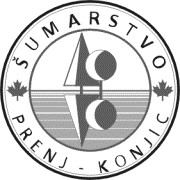 